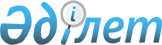 О предоставлении социальной помощи на зубопротезирование
					
			Утративший силу
			
			
		
					Решение акима Мамлютского района Северо-Казахстанской области от 14 сентября 2009 года N 17. Зарегистрировано Управлением юстиции Мамлютского района Северо-Казахстанской области 14 октября 2009 года N 13-10-89. Утратило силу - решением акима Мамлютского района Северо-Казахстанской области от 14 января 2010 года N 2      Сноска. Утратило силу решением акима Мамлютского района Северо-Казахстанской области от 14.01.2010 N 2

      В соответствии с пунктом 2 статьи 33 Закона Республики Казахстан от 23 января 2001 года № 148 «О местном государственном управлении и самоуправлении в Республике Казахстан», статьей 20 Закона Республики Казахстан от 28 апреля 1995 года № 2247 «О льготах и социальной защите участников, инвалидов Великой Отечественной войны и лиц, приравненных к ним» аким района РЕШИЛ:



      1. Оказать социальную помощь на зубопротезирование (далее – социальная помощь) следующим категориям граждан:

      лицам, приравненным по льготам и гарантиям к участникам Великой Отечественной войны;

      лицам, приравненным по льготам и гарантиям к инвалидам Великой Отечественной войны.



      2. Определить, что социальная помощь назначается:

      в размере стоимости зубопротезирования (кроме драгоценных металлов и протезов из металлокерамики, металлопластики, маталлоакрила);

      оказывается за счет средств, выделенных из бюджета района;

      лицам, указанным в пункте 1 настоящего решения, постоянно проживающим на территории Мамлютского района Северо-Казахстанской области и нуждающимся в зубопротезировании.



      3. Контроль за исполнением настоящего решения возложить на заместителя акима Бакеева С.Б.



      4. Настоящее решение вводится в действие по истечении десяти календарных дней после дня его первого официального опубликования.      Аким района                                К. Калиев
					© 2012. РГП на ПХВ «Институт законодательства и правовой информации Республики Казахстан» Министерства юстиции Республики Казахстан
				